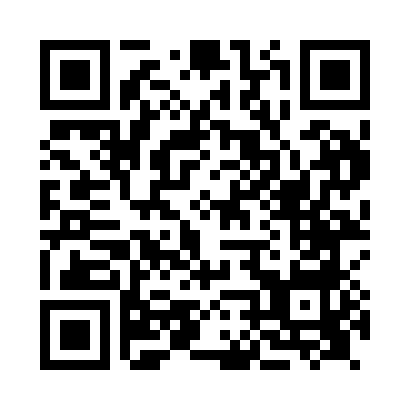 Prayer times for Aghory, UKWed 1 May 2024 - Fri 31 May 2024High Latitude Method: Angle Based RulePrayer Calculation Method: Islamic Society of North AmericaAsar Calculation Method: HanafiPrayer times provided by https://www.salahtimes.comDateDayFajrSunriseDhuhrAsrMaghribIsha1Wed3:355:471:236:349:0011:122Thu3:345:451:236:359:0211:123Fri3:335:431:236:369:0311:134Sat3:325:411:236:379:0511:145Sun3:315:391:236:389:0711:156Mon3:305:371:236:399:0911:167Tue3:295:351:226:409:1111:178Wed3:285:331:226:419:1311:189Thu3:275:311:226:429:1411:1910Fri3:265:291:226:439:1611:1911Sat3:255:281:226:449:1811:2012Sun3:245:261:226:459:2011:2113Mon3:235:241:226:469:2111:2214Tue3:235:221:226:479:2311:2315Wed3:225:211:226:489:2511:2416Thu3:215:191:226:499:2711:2517Fri3:205:171:226:509:2811:2518Sat3:195:161:226:519:3011:2619Sun3:195:141:226:529:3111:2720Mon3:185:131:236:539:3311:2821Tue3:175:111:236:549:3511:2922Wed3:165:101:236:559:3611:3023Thu3:165:081:236:569:3811:3024Fri3:155:071:236:579:3911:3125Sat3:155:061:236:589:4111:3226Sun3:145:051:236:589:4211:3327Mon3:135:031:236:599:4411:3428Tue3:135:021:237:009:4511:3429Wed3:125:011:237:019:4611:3530Thu3:125:001:247:029:4811:3631Fri3:124:591:247:029:4911:36